Career Objective:Qualification summary: Work Experience:LIST OF  SEMINAR/CONFERENCE/WORKSHOP/SHORT COURSES ATTENDEDHOSTED BY LANDBANK OF THE PHILIPPINEEducational BackgroundPERSONAL INFORMATION:CHARACTER REFERENCE:To be provided upon request ELMER 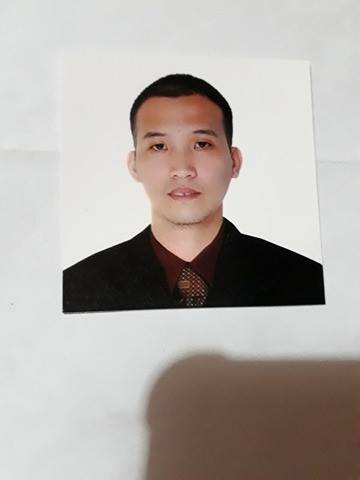 Elmer.357694@2freemail.com To be part of organization that provides an atmosphere of mutual growth and benefits where I can utilize my skills, experience and creatively involved with the system that effectively contributes to the growth of the business.19+years of banking experience in Retail Banking and Customer Service Operations (Foreign Exchange dealing, Process Salary Loans, Bank Teller functions, ATM’s retrieval/loading/balancing, Clearing checks, CASA bookkeeping and Reconcile AP/AR, Process Remittances) in PhilippineAttended different types of banking seminar, conference, workshop and short Courses such as (Branch Operation,   AMLA compliance, Credit Risk MGNT, Frauds, Forgery Detection, ATM balancing and reconciliation, on line CASA and MDS and other professional developmentPossess good leadership and management skills, able to establish and maintain a good working relationship, building team work and adjust with the new environmentCustomer services oriented with exceptional communication skill verbally and in writingGood attitude toward with solid work ethics, hardworking, honest and trustworthy, quick learner and appreciates challenges Ability to work under pressure with minimum supervision and ensure entrusted assignment completionComputer-literate with extensive software proficiency covering wide variety of applications (MSWORD, EXCEL, POWERPOINT) banking software AARS, PACSVAL, FINDES, LMLS, CICS, PPS, IST SWITH-FIS)Fluent in English, Native Language-FilipinoPositions Title  (2010-2016)  SENIOR CUSTOMER ASSOCIATEBankLANDBANK OF THE PHILIPPINES – United Nation BranchDuties/ResponsibilityBalance,  manage cash in vault and supervise functions and activities of tellersAssumed leadership role in the absence of the supervisor and maintained smooth operation of the bankOrganized customer transaction receipts on daily basis so that they could be properly filed in a timely mannerReceive cash and checks deposit over the counter, validate daily transactions in CT terminal, Cashing checks and call backing daily transactions of tellersProcess teller transactions for customer including servicing client accountsProcess customer transactions with extreme attention to detailRespond to customer account inquiries Complies with bank operations and security procedures such as dual control roleProvide account services to customers by receiving deposits, selling CC/MC/TCPositions Title  (1997-2010)  CUSTOMER ASSOCIATEBankLANDBANK OF THE PHILIPPINES – Tayuman BranchDuties/ResponsibilityBuy and Sell US$ dollar notes and other currenciesExchange US$ dollars notes and 3rd currencies over the counterSort bills and check counterfeit notesNegotiate and post daily rates coming from mother branchCash checks and pay out money after verifying the documents and sufficient fundBalance 10 (ATM) Automated Teller Machine, reconcile unsuccessful ATM withdrawals and maintain 100% ATM  availabilityProcess and transmit remittances on lineAccept loan payments, handling night deposits, checking discrepanciesMonitor and reconcile accounts payables and accounts receivables Process government and private accounts payroll thru PACSVAL system and validate manually rejected accountsProcess and transmit checks to clearing house/Central Bank with ECC System Process and handle outward/inward checks from Clearing House Examine checks for endorsement and verify other information such as postdated check, stale check, and discrepancy against documentEnter customer transaction into the system to record and generate receiptsBalance currency coin and checks in cash drawers at ends of shiftsScan  checks and accountable forms for proper documentationPrepare monthly/yearly reports and abide by Bank Secrecy LawBank Frauds & Forgery Detection Seminar         Systematics on line CASA Seminar                 Briefing/ Orientation on Dollar Easy Check            Cashiering Operations Seminar                      Revised Check CLRG & Settlement Processing ASVSBranch Operations Seminar Counterfeit Detection & Familiarization           Basic OPTN Market and Credit Risk MGMTAML and Compliance Awareness TrainingRecords Management Seminar Workshop       BIR ONCOLL BriefingCustomer Relationship Enrichment MGMTMDS Awareness SeminarISO Quality Management System Training       Systematics on line MDS Seminar                  LBPEA’S Annual Leadership Convention          AARS TrainingProfessional Image Enhancement                  Centralized ARR System TrainingBasic Rescue-Awareness Level CourseCivil Service EligibilityCareer Service Professional rating at 80.27%Institution/PlaceCivil Service Commission, PampangaUniversity Degree (Graduated 1996)   Bachelor of Science in Banking and FinanceSchool Polytechnic University of  the PhilippineDate of Birth     :May 13,1975Nationality      :FilipinoMarital Status:MarriedVisa Status:Visit Visa 